1.pielikumsMadonas novada pašvaldības domes18.08.2020. lēmumam Nr.323(protokols Nr.17, 19.p.)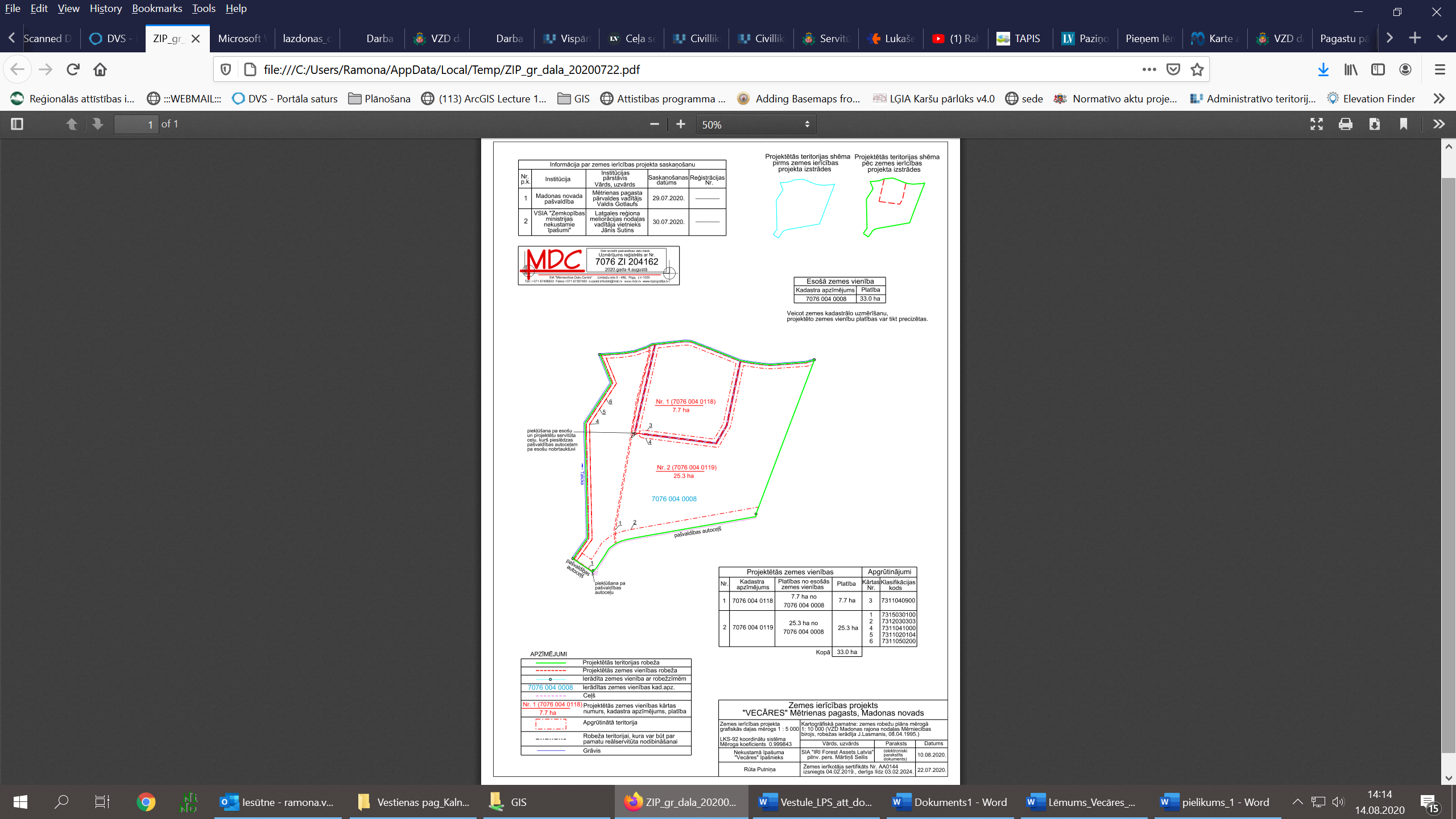 